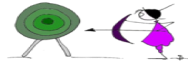 Cel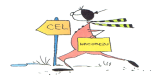 NaCoBeZuOcenaZrozumiem rolę hymnu narodowego.Czytam ze zrozumieniem tekst hymnu.Zrozumiem rolę hymnu narodowego.Potrafię podać 4 informacje o okolicznościach powstania hymnu.Zrozumiem rolę hymnu narodowego.Podaję imię i nazwisko autora.Zrozumiem rolę hymnu narodowego.Wymieniam postacie historyczne występujące w treści hymnu.Zrozumiem rolę hymnu narodowego.Wyjaśniam, o czym mówi podmiot liryczny (osoba mówiąca) w wierszu, jakie składa obietnice.Zrozumiem rolę hymnu narodowego.Wymieniam 2-3 cechy hymnu. 